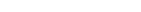 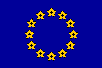 VACANCY NOTICE FOR A POST OF SECONDED NATIONAL EXPERTEntity Presentation (We are)The Fundamental Rights Policy unit in Directorate General Justice and Consumers is a committed and dynamic team whose mission is to ensure the effective respect, promotion and protection of fundamental rights as enshrined in the EU Charter of Fundamental Rights (the Charter).The unit is mainly responsible for :implementing the Strategy to strengthen the application of the Charter (COM(2020) 711 final); mainstreaming fundamental rights in all EU policies and ensuring that the Charter is respected in Commission legislative proposals and by Member States when they implement Union law;relations with the European Union Agency for Fundamental Rights;implementing the EU Strategy on the rights of the child (COM/2021/142 final), promoting the rights of the child and for ensuring that the best interests of children are taken into account in the development of all EU policies;promoting the fight against racism and xenophobia and all forms of intolerance, including combatting Antisemitism and combatting anti-Muslim hatred;countering illegal hate speech online including the implementation of a Code of Conduct with IT platforms;ensuring the effective transposition and implementation of the Directive on Whistleblower protection;ensuring that fundamental rights are respected in the digital sphere and where Artificial Intelligence is used;managing the Dialogue under Article 17 TFEU with churches, religious associations and philosophical and non-confessional organisations.Job Presentation (We propose)We are looking for a seconded national expert to join the team responsible for implementing the EU Strategy on the rights of the child. The team coordinates the work on the rights of the child across the Commission, and is responsible for mainstreaming and promoting the rights of the child into relevant EU policies and legislation and for communicating the EU policy to external stakeholders. The expert will join a team of 3 staff members dedicated to the rights of the child.Specific tasks will include (depending on the expert’s profile):Implementing and monitoring progress on actions set out in the EU Strategy on the rights of the child, such as the EU Network for Children’s Rights; monitoring the implementation of the EU Strategy at EU and national level, supporting the development and strengthening of integrated child protection systems; strengthening child-friendly justice.Strengthening the mainstreaming of children’s rights across all relevant EU policies; analysing legislative initiatives by the Commission, which can have an impact on the rights of the child, observations to the Court of Justice of the EU in cases relating to fundamental rights of children and any other legal questions concerning the rights of the child.Organising events and meetings with stakeholders, in particular the annual Forum on the Rights of the Child.Providing expertise in the selection of projects under DG JUST financial programmes related to children’s rights promotion and protection.Jobholder Profile (We look for)Previous experience from areas related to EU or international relations, with specific focus on children’s rights or human/fundamental rights or equality would be an asset. Particular experience in dealing with politically sensitive files, the EU legislative process and negotiations, and related EU policies would be an advantage, as well as experience in policy implementation and monitoring or cross-border project management.Other aspects that will be considered are the candidate’s capacity to convincingly present and negotiate a position to other departments or institutions, capacity to connect specific legal issues with policy orientations, good interdisciplinary analytical skills, capacity for multitasking and teamwork, communication and presentation skills.Eligibility criteriaThe secondment will be governed by the Commission Decision C(2008) 6866 of 12/11/2008 laying down rules on the secondment to the Commission of national experts and national experts in professional training (SNE Decision).Under the terms of the SNE Decision, you need to comply with the following eligibility criteria at the starting date of the secondment:Professional experience: at least three years of professional experience in administrative, legal, scientific, technical, advisory or supervisory functions which are equivalent to those of function group AD.Seniority: having worked for at least one full year (12 months) with your current employer on a permanent or contract basis.Employer: must be a national, regional or local administration or an intergovernmental public organisation (IGO); exceptionally and following a specific derogation, the Commission may accept applications where your employer is a public sector body (e.g., an agency or regulatory institute), university or independent research institute.Linguistic skills: thorough knowledge of one of the EU languages and a satisfactory knowledge of another EU language to the extent necessary for the performance of the duties. If you come from a third country, you must produce evidence of a thorough knowledge of the EU language necessary for the performance of his duties.Conditions of secondmentDuring the full duration of your secondment, you must remain employed and remunerated by your employer and covered by your (national) social security system.You shall exercise your duties within the Commission under the conditions as set out by aforementioned SNE Decision and be subject to the rules on confidentiality, loyalty and absence of conflict of interest as defined therein.In case the position is published with allowances, these can only be granted when you fulfil the conditions provided for in Article 17 of the SNE decision.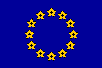 Staff posted in a European Union Delegation are required to have a security clearance (up to SECRET UE/EU SECRET level according to Commission Decision (EU, Euratom) 2015/444 of 13 March 2015. It is up to you to launch the vetting procedure before getting the secondment confirmation.Submission of applications and selection procedureIf you are interested, please follow the instructions given by your employer on how to apply.The European Commission only accepts applications which have been submitted through the Permanent Representation / Diplomatic Mission to the EU of your country, the EFTA Secretariat or through the channel(s) it has specifically agreed to. Applications received directly from you or your employer will not be taken into consideration.You should draft you CV in English, French or German using the Europass CV format(Create your Europass CV | Europass). It must mention your nationality.Please do not add any other documents (such as copy of passport, copy of degrees or certificate of professional experience, etc.). If necessary, these will be requested at a later stage.Processing of personal dataThe Commission will ensure that candidates’ personal data are processed as required by Regulation (EU) 2018/1725 of the European Parliament and of the Council (1). This applies in particular to the confidentiality and security of such data. Before applying, please read the attached privacy statement.(1) Regulation (EU) 2018/1725 of the European Parliament and of the Council of 23 October 2018 on the protection of natural persons with regard to the processing of personal data by the Union institutions, bodies, offices and agencies and on the free movement of such data, and repealing Regulation (EC) No 45/2001 and Decision No 1247/2002/EC (OJ L 295, 21.11.2018, p. 39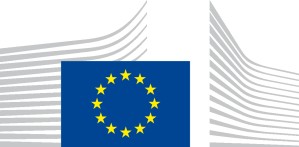 EUROPEAN COMMISSIONDG – Directorate – UnitJUST-C-C.2Post number in sysper:390700Contact person:Provisional starting date: Initial duration:Place of secondment:Ingrid BELLANDER TODINO, Head of Unit4th quarter 20232 years☒ Brussels ☐ Luxemburg ☐ Other: Click or tap here to enter text.Type of secondment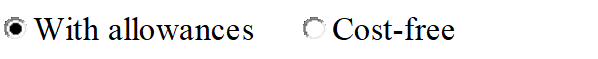 This vacancy notice is open to: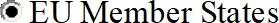 as well asThe following EFTA countries:Iceland  ☐ Liechtenstein  ☐ Norway  ☐ SwitzerlandThe following third countries: ….The following intergovernmental organisations:	…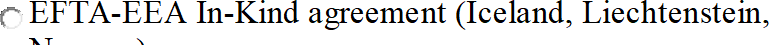 This vacancy notice is open to:as well asThe following EFTA countries:Iceland  ☐ Liechtenstein  ☐ Norway  ☐ SwitzerlandThe following third countries: ….The following intergovernmental organisations:	…Deadline for applications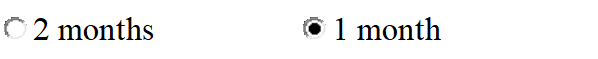 